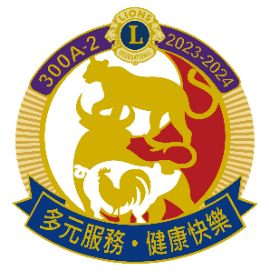             國際獅子會300A-2區2023-2024年度            國標舞成果展暨聯誼餐會 活動時 間：12月23日(星期六)下午4:00 地 點：一郎宴會館五樓大禮堂 (台北市中山區民族東路336號5F)參加辦法：敬邀各會參與認桌，費用：每桌新台幣九千元 (包含酒水)。          若是個別報名，每人費用壹千元。分會-參加登記獅友個別-參加登記登記參加連絡人(職稱及姓名) ：                                               連絡電話：                            登記參加獅子會認桌–數量(素食桌-登記)所屬-獅子會獅友-姓名備   註